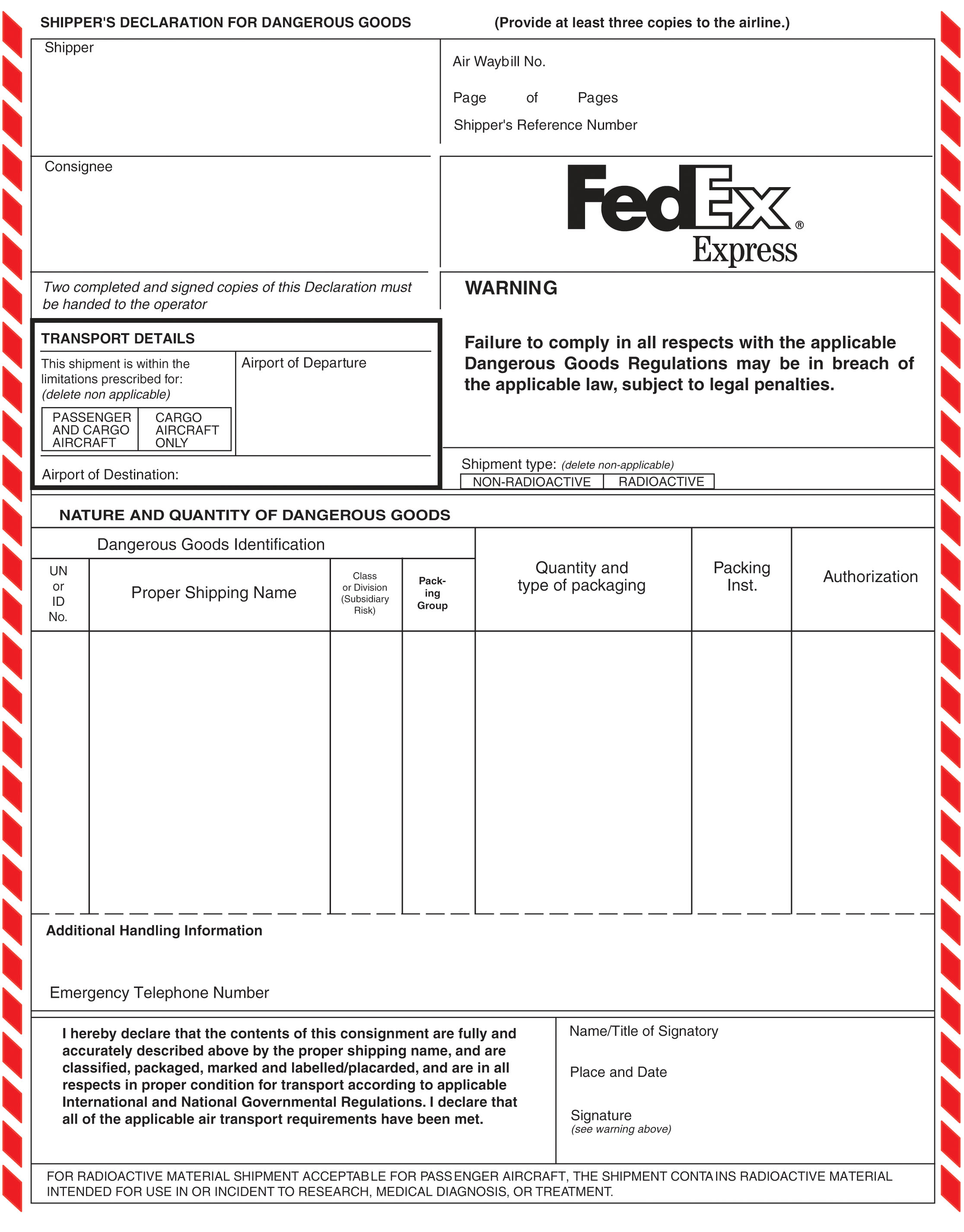 Dr David SafronetzNational Microbiology Laboratory1015 Arlington Street, WinnipegMB, Canada  R3E 3R2   204-789-6019			MONTREAL           	 Winnipeg                                                                               UN      Infectious substance                   6.2                         1 x 5 ml 		         620   2814     affecting humans  				  Total: 5 mL                             (Ebola virus: blood)  				  1 Fibreboard box                                                                       ERAP # ERP2-0746                     